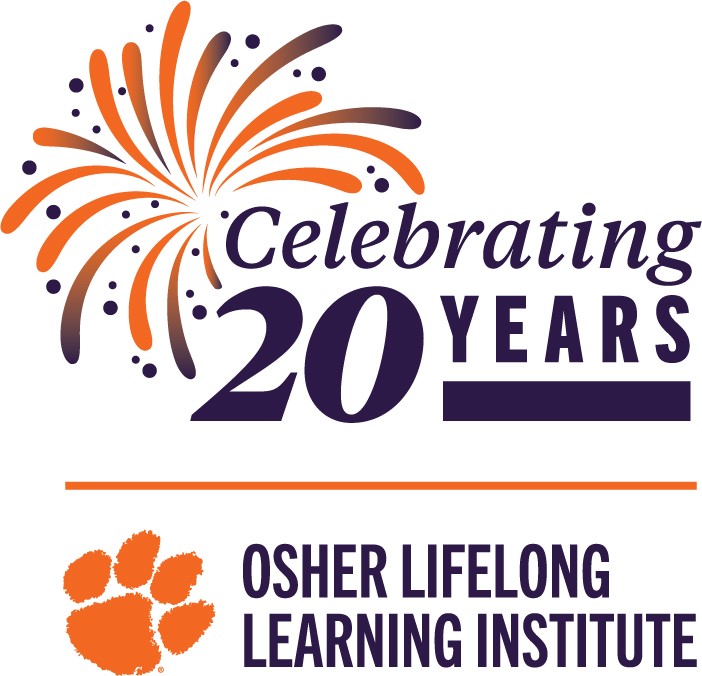 Purpose:  To lead OLLI members on excursions of varying lengths.  Duties:To be familiar with the itinerary of the excursion relative to time tables if numerous sites (cities, museums, etc.) are being visited. To take attendance and be certain all registrants are accounted for throughout the entire excursion.  To collect any consent forms needed prior to departure.To communicate with participants regarding the location and departure times of buses or other modes of transportation. To be familiar with guidelines relative to the safety of participants in the unlikely event of injury. To act as a conduit between third party vendors (bus companies, museum staff, restaurant management, etc. Time Commitment: Attend at least one meeting with staff regarding any specific duties of the particular excursion the individual will be leading.Act as an excursion co-leader at least one excursion prior to leading a group alone.  To participate in three excursions per year.To remain with the group throughout the length of the excursion.Resources:Planning materials prepared by staffContact information for all vendors and guide and materials needed day of. Skills: Interest in group travelAbility to problem-solve  FlexibilityExcellent communication skills